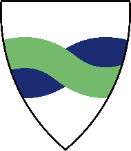 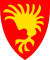 Til: ENKELTVEDTAK OM SPESIALUNDERVISNING PÅ GRUNNSKOLENS OMRÅDE FOR VOKSNE - AVSLAGRådmannens vedtak:I henhold til delegert myndighet har rådmannen fattet følgende vedtak:På bakgrunn av en helhetsvurdering av sakens dokumenter har <navn> ikke rett til spesialundervisning på grunnskolens område for voksne.Rettslig grunnlag for vedtaketAlle voksne som ikke har eller kan få tilfredsstillende utbytte av det ordinære opplæringstilbudet for voksne, har rett til spesialundervisning. Voksne som har særlige behov for opplæring for å kunne utvikle eller holde grunnleggende kunnskap ved like, har rett til slik opplæring. Dette følger av opplæringsloven § 4A-2. For opplæring etter denne paragraf gjelder § 5-1 andre ledd bortsett fra siste punktum, og §§ 5-3, 5-4, 5-5 og 5-6 tilsvarende.Før det fattes vedtak om spesialundervisning, skal det foreligge en sakkyndig vurdering fra PP-tjenesten. Dersom vedtaket avviker fra den sakkyndige vurderingen, skal skolen utforme tilbudet i samarbeid med deg/dere, legge stor vekt hva du/dere mener og begrunne hvorfor eleven likevel vil få forsvarlig utbytte av opplæringen. Dette følger av opplæringsloven §§ 5-3 og 5-4.Bakgrunn for saken (kommunens undersøkelse av behov, beskrivelse av hvilke tiltak som er prøvd ut og evaluert, henvisning til PPT, sakkyndig vurdering, samarbeid med elev):Kommunens begrunnelse (Hvis enkeltvedtaket avviker fra sakkyndig vurdering, begrunnes/forklares dette særskilt):Opplysninger om klagerett.Du kan klage på dette vedtaket. Hvis du vil klage, er fristen tre uker fra du har mottatt vedtaket. Klagen må nevne hvilken endring du ønsker, og bør være skriftlig. Du bør også begrunne klagen. Du sender klagen til skolen ved rektor. Dersom kommunen ikke er enig i klagen og ikke omgjør vedtaket, vil kommunen sende den til Fylkesmannen i Trøndelag. Du har, med noen unntak, rett til å se dokumentene i saken. Dersom du allerede har fått alle dokumentene i saken, skal skolen opplyse om det.Du kan la en advokat eller en annen fullmektig bistå og representere deg på alle trinn i saken. En annen fullmektig kan være en hvilken som helst myndig person eller en organisasjon som du er medlem av. Fullmektig som ikke er advokat må fremlegge skriftlig fullmakt.Fristen for å klage på et enkeltvedtak er bestemt i forvaltningsloven § 29. Regelverket for å se dokumenter i saken finner du i forvaltningsloven §§ 18 og 19. Forvaltningsloven § 12 sier at du kan bruke en fullmektig.HilsenSkolefaglig ansvarligKommuneKommuneKommuneAdresseAdresseAdressePostnummerStedStedDatoNavnNavnNavnAdresseAdresseAdressePostnummerStedStedElevens navnFødselsdatoSkoleårKommunen viser til søknad fra elev, datert:Kommunen viser til søknad fra elev, datert:Kommunen viser til søknad fra elev, datert:Linjen nyttes hvis elev har bedt om spesialundervisning.Linjen nyttes hvis elev har bedt om spesialundervisning.Kommunen viser til sakkyndig vurdering fra PPT, datert:Kommunen viser til sakkyndig vurdering fra PPT, datert:Kommunen viser til sakkyndig vurdering fra PPT, datert:Linjen nyttes hvis skolen har bedt om undersøkelse vedrørende behov for spesialundervisning.Linjen nyttes hvis skolen har bedt om undersøkelse vedrørende behov for spesialundervisning.Kommunen viser til orienteringsskriv med svarskjema, datert:Kommunen viser til orienteringsskriv med svarskjema, datert:Kommunen viser til orienteringsskriv med svarskjema, datert:Svar mottatt dato:Svar ikke mottatt før vedtak (kryss av)Svar ikke mottatt før vedtak (kryss av)